          firma SVOBODA – Lučice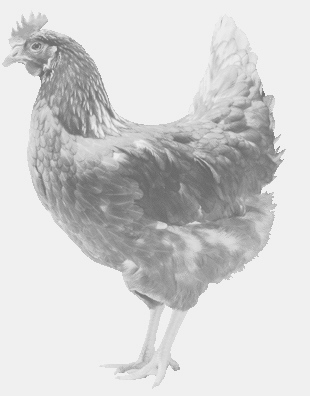  drůbežárna Mírovka, Vadín, 569489358, 777989857NOSNÉ KUŘICE  barva červená a černáStáří:    18 týdnůCena:   170,- Kč/kusÚterý 2. března 202111.30 hod. –  ŠkvorecNa náměstíčku11.35 hod. – TřebohosticeU hospodyMožno objednat:569 489 358,svoboda.lucice@seznam.czPo telefonické domluvě možnost zavezení na určené místo